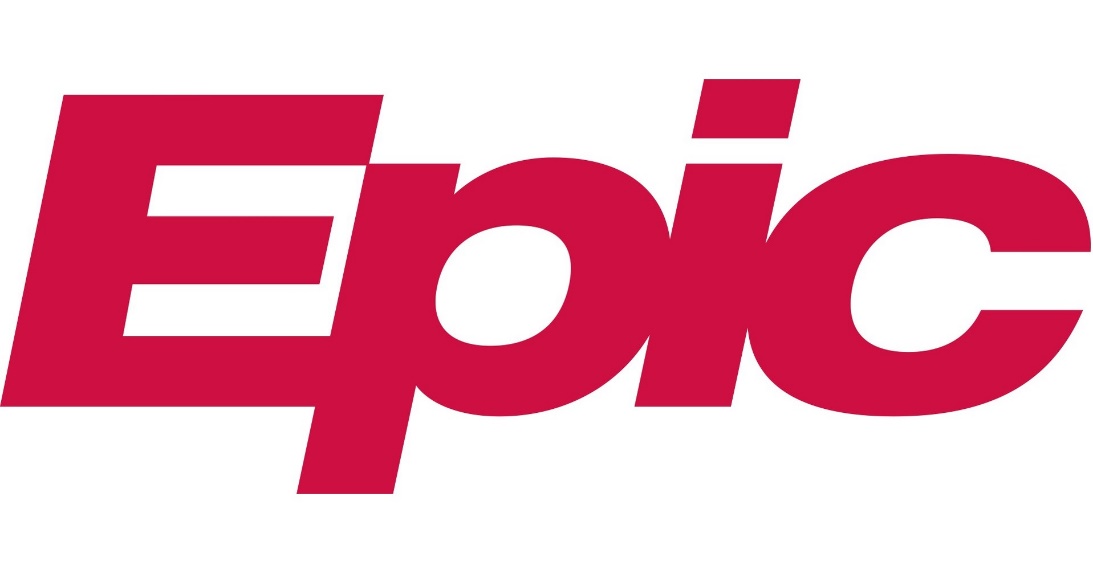 Is your office/department struggling with Epic?Are you and your colleagues looking to be more efficient?Are you looking for short cuts and answers to your Epic questions?Schedule a Sprint today!A group of highly trained individuals from our Epic training team will come to your office and work with each employee to answer all things Epic!For more information, please contact:Please email SprintConciergeTeam@umassmemorial.org for more information and to schedule____________________________________________________________________________Looking for more individualized needs?Consider a Provider ConciergePlease email SprintConciergeTeam@umassmemorial.org for more information and to schedule